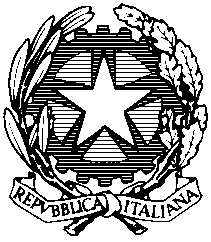 AL TRIBUNALE ORDINARIO DI GORIZIAIl/la sottoscritto/a _________________________________________________________________nato/a a _________________________________________________________________________ il ______________________________________________________________________________residente in ______________________________________________________________________
via (corso)_______________________________________________________________________tel. _____________________________________________________________________________c h i e d ela formazione dell’atto di nascita in quanto_____________________________________________________________________________________________________________________________________________________________________________________________________________________________________________________________________________________________________________________________________________________________________________Si precisa che i dati sono i seguenti: Cognome:_______________________________________________________________________
Nome:__________________________________________________________________________nato/a a ________________________________________________________________________
________________________________________________________________________________Figlio/a di (indicare paternità):_____________________________________________________
________________________________________________________________________________
Figlio/a di (indicare maternità):_____________________________________________________
________________________________________________________________________________
come si deduce dai documenti allegati.GORIZIA______________                                                                                       Firma                                                               ______________________________